Peter had been on Universal credit after being out of work for 6 months. He was referred onto the Reed Restart program and was wanting gain permanent work ideally in the catering sector in Derby. Peter subscribed to Derby Jobs Weekly after seeing the flyer at the Reed offices in Derby. The vacancy for catering staff working for Derby City Council really appealed as he had worked in this sector previously and the job was within easy travelling distance. The employer was really impressed with Peter’s interview skills and attitude to work. He was offered the job straight away. Work Coach Quote:The job offer shows the great partnership work Derby Job and Reed do in providing residents in Derby with employment opportunities, this is a fantastic resource in assisting our claimants into employment.Peter: “It is great to get work in catering it was what I was looking for. I can’t wait to get started and thankfully to Derby Jobs for this opportunity”. 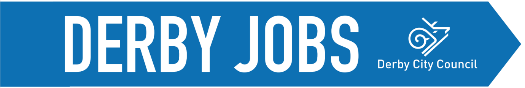 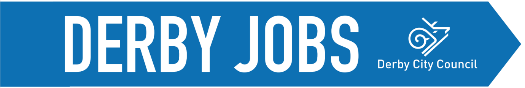 